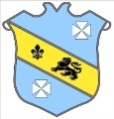 Bruff RFC Underage Rugby Match Fixtures 2015 - 2016Bruff RFC Underage Rugby Match Fixtures 2015 - 2016Bruff RFC Underage Rugby Match Fixtures 2015 - 2016Bruff RFC Underage Rugby Match Fixtures 2015 - 2016Bruff RFC Underage Rugby Match Fixtures 2015 - 2016Bruff RFC Underage Rugby Match Fixtures 2015 - 2016Age GradeAge GradeDateHome TeamV Away TeamVenueVenueTimeUnder 18Under 184 December 2015Bruff RFCVYoung Munster RFCKilballyowenKilballyowen12:00Under 15Under 154 December 2015Thomond RFC VBruff RFCFitzgerald ParkFitzgerald Park12:00Under 14Under 144 December 2015Kilrush RFCVBruff RFCKilrushKilrush12:00Under 13Under 134 December 2015St. SenansVBruff RFCSlattery ParkSlattery Park11:30